
COMPULSORY INTERNSHIP FORM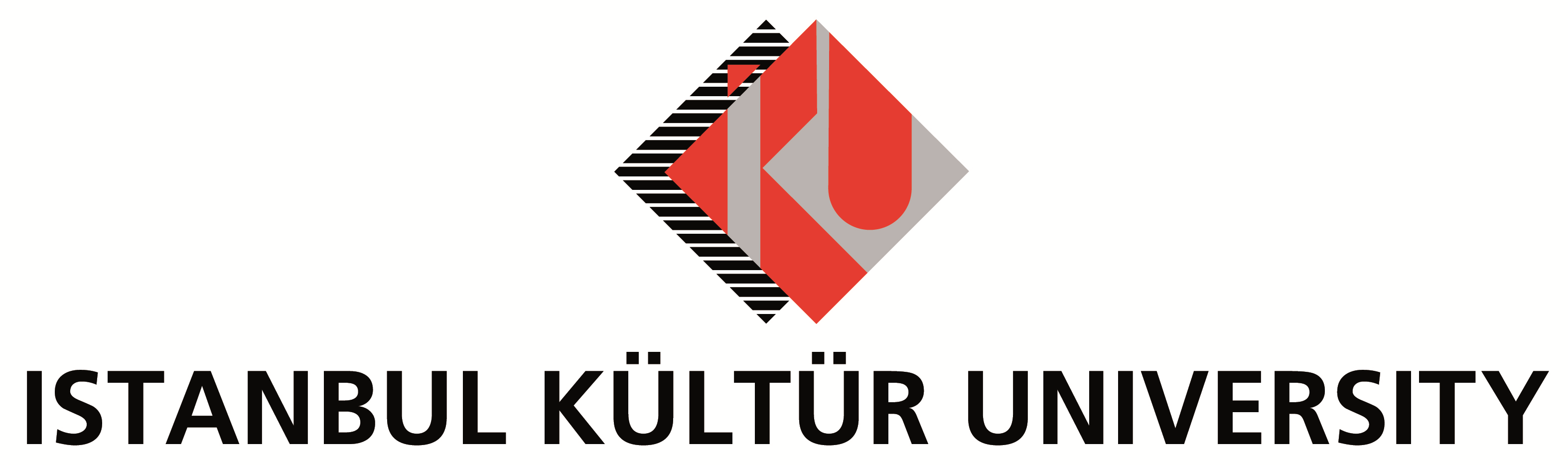 To whom it may concern,	It is compulsory for students of ………………………………………………………… Department / Program to complete a period of internship in corporations and organizations by the end of the academic period. We would like to thank for your interest in our student with the information below to complete his/her internship for …… workdays in your corporation.
             In case that End our students are accepted for an internship in your corporation and the internship dates are informed to the student at least 20 days before the starting date, the University will prepare a Social Insurance Institution Employment Declaration of the Insured Person according to the Law on Social Insurance and General Health Insurance number 5510 and pay “Occupational  Accidents and Occupational Illnesses Insurance Premium” for the student who performs the compulsory internship.Academic Advisor Name-Surname SignatureKindly submitted for your information.
Note: Its compulsory to fill in all fields.CORPORATION OF INTERNSHIP EMPLOYER OR AUTHORITYBIRTH REGISTRATION INFORMATION OF STUDENT (To be filled in by the student if an internship application is accepted.)IMPORTANT NOTE: This document must be prepared in 3 original copies (not photocopies) and submitted to the Registar’s Office at least 20 days before the starting date of Compulsory Internship accompanied by a photocopy of identity card and 2 photos.Student Name-SurnameStudent NoFaculty /Vocational School NameFaculty /Vocational School NameTel NoDepartment nameAcademic YearE-mailResidence AddressQuarterQuarterResidence AddressAvenueAvenueBuilding NoResidence AddressStreetStreetFlat NoResidence AddressDistrict-TownDistrict-TownCityName/TitleAddressProduction/Service AreaTel NoFax NoEmailWeb PageStart of internshipEnd Date of InternshipPeriod (Work day)Name-Surname Position and TitleSignature/SealE-mailSignature/SealDateSignature/SealSurnameID Serial NoVolume NoNameRegistered provinceRegistered provinceFather’s NameDistrictFamily serial noMother’s nameVillageSerial NoPlace of BirthIssuing registry officeIssuing registry officeDate of BirthReason of issueDate of issueT.R. ID NoSSI NoSSI NoSIGNATURE OF STUDENTDEPARTMENT/PROGRAM APPROVALDEPARTMENT OF FINANCIAL AFFAIRSI hereby certify that the information given in this document is correct and kindly ask for the preparation of internship documents related to the above mentioned corporation where I will complete my internship period.Date:Date:Date: